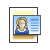 Rubric Detail A rubric lists grading criteria that instructors use to evaluate student work. Your instructor linked a rubric to this item and made it available to you. Select Grid View or List View to change the rubric's layout. ContentTop of FormName: TAX 650 Milestone One RubricGrid ViewList ViewShow Descriptions Show Feedback Tax Computations--Levels of Achievement:Proficient 22 (40%) points Accurately computes the property disposition capital gain and taxation of gross incomeNeeds Improvement 16.5 (30%) points Computes the property disposition capital gain and taxation of gross income, but computation is inaccurate or incompleteNot Evident 0 (0%) points Does not compute the property disposition capital gain and taxation of gross incomeFeedback:Tax Consequences: Salary or Cash Distribution--Levels of Achievement:Proficient 22 (40%) points Explains whether the client and his child should take a salary or cash distribution according to tax purposes and the Internal Revenue Code and Treasury regulationsNeeds Improvement 16.5 (30%) points Explains whether the client and his child should take a salary or cash distribution but details are cursory or not consistent with tax purposes and the Internal Revenue Code and Treasury regulationsNot Evident 0 (0%) points Does not explain whether the client and his child should take a salary or cash distributionFeedback:Articulation of Response--Levels of Achievement:Proficient 11 (20%) points Submission has no major errors related to citations, grammar, spelling, syntax, or organizationNeeds Improvement 8.25 (15%) points Submission has major errors related to citations, grammar, spelling, syntax, or organization that negatively impact readability and articulation of main ideasNot Evident 0 (0%) points Submission has critical errors related to citations, grammar, spelling, syntax, or organization that prevent understanding of ideasFeedback:Raw Total: 41.25 (of 55.0) Feedback to LearnerRobert, please see the rubric for more detailed feedback.Name:TAX 650 Milestone One RubricBottom of FormProficient Needs Improvement Not Evident Tax Computations 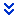 Points: 22 (40%) Accurately computes the property disposition capital gain and taxation of gross incomeFeedback: Points: 16.5 (30%) Computes the property disposition capital gain and taxation of gross income, but computation is inaccurate or incompleteFeedback: Calculation of LTCG not supported by tax codes. For the final project, don't forget section 1001(a) Points: 0 (0%) Does not compute the property disposition capital gain and taxation of gross incomeFeedback: Tax Consequences: Salary or Cash Distribution Points: 22 (40%) Explains whether the client and his child should take a salary or cash distribution according to tax purposes and the Internal Revenue Code and Treasury regulationsFeedback: Points: 16.5 (30%) Explains whether the client and his child should take a salary or cash distribution but details are cursory or not consistent with tax purposes and the Internal Revenue Code and Treasury regulationsFeedback: No clear recommendation: cash OR salary? No citation to a tax authorityPoints: 0 (0%) Does not explain whether the client and his child should take a salary or cash distributionFeedback: Articulation of Response Points: 11 (20%) Submission has no major errors related to citations, grammar, spelling, syntax, or organizationFeedback: Points: 8.25 (15%) Submission has major errors related to citations, grammar, spelling, syntax, or organization that negatively impact readability and articulation of main ideasFeedback: Readability was difficult due to the fact that your main points/ideas were lost in the writing.Points: 0 (0%) Submission has critical errors related to citations, grammar, spelling, syntax, or organization that prevent understanding of ideasFeedback: 